Gesetz über das Inverkehrbringen, die Rücknahme und die
umweltverträgliche Entsorgung von Batterien und Akkumulatoren - 
Batteriegesetz - BattGvom 25. Juni 2009Die blau markierten Änderungen sind am 01.01.2021 in Kraft getreten.Gesetzeshistorie	Link zu DIPInhalt:Batteriegesetz - BattG	1Abschnitt 1 Allgemeine Vorschriften	2§ 1 Anwendungsbereich	2§ 2 Begriffsbestimmungen	2Abschnitt 2 Vertrieb und Rücknahme von Batterien	4§ 3 Verkehrsverbote	4§ 4 Registrierung der Hersteller	4§ 5 Rücknahmepflichten der Hersteller	5§ 6 (aufgehoben)	5§ 7 Rücknahmesysteme für Geräte-Altbatterien	5§ 7a Ökologische Gestaltung der Beiträge	6§ 8 Rücknahme von Fahrzeug- und Industrie-Altbatterien	6§ 9 Pflichten der Vertreiber	7§ 10 Pfandpflicht für Fahrzeugbatterien	7§ 11 Pflichten des Endnutzers	8§ 12 Überlassungs- und Verwertungspflichten Dritter	8§ 13 Mitwirkung der öffentlich-rechtlichen Entsorgungsträger	8§ 13a Mitwirkung von freiwilligen Rücknahmestellen	8§ 14 Verwertung und Beseitigung	9§ 15 Erfolgskontrolle	9§ 16 Sammelziele	10Abschnitt 3 Kennzeichnung, Hinweispflichten	11§ 17 Kennzeichnung	11§ 18 Hinweis- und Informationspflichten	11Abschnitt 4 Zuständige Behörde	12§ 19 Zuständige Behörde	12§ 20 Aufgaben der zuständigen Behörde	12§ 21 Befugnisse der zuständigen Behörde	13§ 22 Vollständig automatisierter Erlass von Verwaltungsakten	13Abschnitt 5 Beleihung	13§ 23 Ermächtigung zur Beleihung	13§ 24 Aufsicht	14§ 25 Beendigung der Beleihung	14Abschnitt 6 Beauftragung Dritter, Verordnungsermächtigung, Vollzug	14§ 26 Beauftragung Dritter und Bevollmächtigung	14§ 27 Ermächtigung zum Erlass von Rechtsverordnungen	14§ 28 Vollzug	15Abschnitt 7 Bußgeldvorschriften, Schlussbestimmungen	15§ 29 Bußgeldvorschriften	15§ 30 Einziehung	16§ 31 Übergangsvorschriften	16Anlage (zu § 17)	17Der Bundestag hat mit Zustimmung des Bundesrates das folgende Gesetz beschlossen:Abschnitt 1
Allgemeine Vorschriften§ 1
Anwendungsbereich(1) Dieses Gesetz gilt für alle Arten von Batterien, unabhängig von Form, Größe, Masse, stofflicher Zusammensetzung oder Verwendung. Es gilt auch für Batterien, die in andere Produkte eingebaut oder anderen Produkten beigefügt sind. (2) Dieses Gesetz ist nicht anzuwenden auf Batterien, die verwendet werden1.	in Ausrüstungsgegenständen, die mit dem Schutz der wesentlichen Sicherheitsinteressen der Bundesrepublik Deutschland in Zusammenhang stehen,2.	in Waffen, Munition oder Wehrmaterial, ausgenommen Erzeugnisse, die nicht speziell für militärische Zwecke beschafft oder eingesetzt werden, oder3.	in Ausrüstungsgegenständen für den Einsatz im Weltraum.(3) Soweit dieses Gesetz und die auf Grundlage dieses Gesetzes erlassenen Rechtsverordnungen keine abweichenden Vorschriften enthalten, sind das Kreislaufwirtschaftsgesetz mit Ausnahme von § 17 Absatz 4 und § 54 und die auf Grund des Kreislaufwirtschaftsgesetzes oder des bis zum 1. Juni 2012 geltenden Kreislaufwirtschafts- und Abfallgesetzes erlassenen Rechtsverordnungen in der jeweils geltenden Fassung anzuwenden. Die §§ 27, 50 Absatz 3, § 59 Absatz 1 Satz 1 und Absatz 2 sowie die §§ 60 und 66 des Kreislaufwirtschaftsgesetzes gelten entsprechend. Rechtsvorschriften, die besondere Anforderungen an die Rücknahme, Wiederverwendung oder Entsorgung von Altbatterien enthalten, sowie solche, die aus Gründen der Sicherheit im Zusammenhang mit der Beförderung gefährlicher Güter erlassen sind, bleiben unberührt.§ 2
Begriffsbestimmungen(1) Für dieses Gesetz gelten die in den Absätzen 2 bis 22 geregelten Begriffsbestimmungen.(2) „Batterien“ sind aus einer oder mehreren nicht wiederaufladbaren Primärzellen oder aus wiederaufladbaren Sekundärzellen bestehende Quellen elektrischer Energie, die durch unmittelbare Umwandlung chemischer Energie gewonnen wird.(3) „Batteriesatz“ ist eine Gruppe von Batterien, die so miteinander verbunden oder in einem Außengehäuse zusammengebaut sind, dass sie eine vollständige, vom Endnutzer nicht zu trennende oder zu öffnende Einheit bilden. Batteriesätze sind Batterien im Sinne dieses Gesetzes.(4) „Fahrzeugbatterien“ sind Batterien, die für den Anlasser, die Beleuchtung oder für die Zündung von Fahrzeugen bestimmt sind. Fahrzeuge im Sinne von Satz 1 sind Landfahrzeuge, die durch Maschinenkraft bewegt werden, ohne an Bahngleise gebunden zu sein.(5) „Industriebatterien“ sind Batterien, die ausschließlich für industrielle, gewerbliche oder landwirtschaftliche Zwecke, für Elektrofahrzeuge jeder Art oder zum Vortrieb von Hybridfahrzeugen bestimmt sind. Fahrzeugbatterien sind keine Industriebatterien. Auf Batterien, die keine Fahrzeug-, Industrie- oder Gerätebatterien sind, sind die Vorschriften dieses Gesetzes über Industriebatterien anzuwenden.(6) „Gerätebatterien“ sind Batterien, die gekapselt sind und in der Hand gehalten werden können. Fahrzeug- und Industriebatterien sind keine Gerätebatterien.(7) „Knopfzellen“ sind kleine, runde Gerätebatterien, deren Durchmesser größer ist als ihre Höhe.(8) „Schnurlose Elektrowerkzeuge“ sind handgehaltene, mit einer Batterie betriebene Elektro- und Elektronikgeräte im Anwendungsbereich des Elektro- und Elektronikgerätegesetzes, die für Instandhaltungs-, Bau-, Garten- oder Montagearbeiten bestimmt sind.(9) „Altbatterien“ sind Batterien, die Abfall im Sinne von § 3 Absatz 1 Satz 1 des Kreislaufwirtschaftsgesetzes sind.(10) „Behandlung“ ist jede Tätigkeit, die an Abfällen nach der Übergabe an eine Einrichtung zur Sortierung, zur Vorbereitung der Verwertung oder zur Vorbereitung der Beseitigung durchgeführt wird.(11) „Stoffliche Verwertung“ ist die in einem Produktionsprozess erfolgende Wiederaufarbeitung von Abfallmaterialien für ihren ursprünglichen Zweck oder für andere Zwecke, jedoch unter Ausschluss der energetischen Verwertung.(12) „Beseitigung“ ist die Abfallbeseitigung im Sinne von § 3 Absatz 26 des Kreislaufwirtschaftsgesetzes.(13) „Endnutzer“ ist derjenige, der Batterien oder Produkte mit eingebauten Batterien nutzt und in der an ihn gelieferten Form nicht mehr weiterveräußert.(14) (15)  Satz 1 und Absatz 14 bleiben unberührt.(16) „Inverkehrbringen“ ist die entgeltliche oder unentgeltliche Abgabe an Dritte mit dem Ziel des Vertriebs, des Verbrauchs oder der Verwendung. Die gewerbsmäßige Einfuhr in den Geltungsbereich dieses Gesetzes gilt als Inverkehrbringen. Dies gilt nicht für Batterien, die nachweislich aus dem Geltungsbereich dieses Gesetzes wieder ausgeführt werden. Die Abgabe von unter der Marke oder nach den speziellen Anforderungen eines Auftraggebers gefertigten und zum Weitervertrieb bestimmten Batterien an den Auftraggeber gilt nicht als Inverkehrbringen im Sinne von Satz 1.(17) „Gewerbliche Altbatterieentsorger“ sind für den Umgang mit Altbatterien zertifizierte Entsorgungsfachbetriebe im Sinne des § 56 des Kreislaufwirtschaftsgesetzes, deren Geschäftsbetrieb die getrennte Erfassung, Behandlung, Verwertung oder Beseitigung von Altbatterien umfasst.(18) „Sachverständiger“ ist, wer1.	nach § 36 der Gewerbeordnung öffentlich bestellt ist,2.	als Umweltgutachter oder Umweltgutachterorganisation auf Grund einer Zulassung nach den §§ 9 und 10 oder nach Maßgabe des § 18 des Umweltauditgesetzes in der Fassung der Bekanntmachung vom 4. September 2002 (BGBl. I S. 3490), das zuletzt durch Artikel 11 des Gesetzes vom 17. März 2008 (BGBl. I S. 399) geändert worden ist, in der jeweils geltenden Fassung, in dem Bereich tätig werden darf, der näher bestimmt wird durch Anhang I Abschnitt E 8 der Verordnung (EG) Nr. 1893/2006 des Europäischen Parlaments und des Rates vom 20. Dezember 2006 zur Aufstellung der statistischen Systematik der Wirtschaftszweige NACE Revision 2 und zur Änderung der Verordnung (EWG) Nr. 3037/90 des Rates sowie einiger Verordnungen der EG über bestimmte Bereiche der Statistik (ABl. L 393 vom 30.12.2006, S. 1), die zuletzt durch die Verordnung (EG) Nr. 295/2008 (ABl. L 97 vom 9.4.2008, S. 13) geändert worden ist, in der jeweils geltenden Fassung, oder3.	in einem anderen Mitgliedstaat der Europäischen Union oder in einem anderen Vertragsstaat des Abkommens über den Europäischen Wirtschaftsraum niedergelassen ist und eine Tätigkeit im Inland nur vorübergehend und gelegentlich ausüben will und seine Berufsqualifikation vor Aufnahme der Tätigkeit entsprechend den §§ 13a und 13b der Gewerbeordnung hat nachprüfen lassen; Verfahren nach dieser Nummer können über eine einheitliche Stelle abgewickelt werden.(19) (20) (21) „Chemisches System“ ist die Zusammensetzung der für die Energiespeicherung in einer Batterie maßgeblichen Stoffe.(22) „Typengruppe“ ist die Zusammenfassung vergleichbarer Baugrößen von Batterien mit dem gleichen chemischen System.Abschnitt 2
Vertrieb und Rücknahme von Batterien§ 3
Verkehrsverbote(1) Das Inverkehrbringen von Batterien, die mehr als 0,0005 Gewichtsprozent Quecksilber enthalten, ist verboten.(2) Das Inverkehrbringen von Gerätebatterien, die mehr als 0,002 Gewichtsprozent Cadmium enthalten, ist verboten. Von dem Verbot ausgenommen sind Gerätebatterien, die für Not- oder Alarmsysteme einschließlich Notbeleuchtung und für medizinische Ausrüstung bestimmt sind. Satz 1 gilt nicht für Batterien, die nach Anhang II der Richtlinie 2000/53/EG des Europäischen Parlaments und des Rates vom 18. September 2000 über Altfahrzeuge (ABl. L 269 vom 21.10.2000, S. 34), die zuletzt durch die Richtlinie 2008/33/EG (ABl. L 81 vom 20.3.2008, S. 62) geändert worden ist, in der jeweils geltenden Fassung vom Cadmiumverbot des Artikels 4 Absatz 2 Buchstabe a der Richtlinie 2000/53/EG ausgenommen sind.(3) (4) Vertreiber dürfen Batterien im Geltungsbereich dieses Gesetzes für den Endnutzer nur anbieten, wenn sie durch Erfüllung der ihnen nach § 9 Absatz 1 Satz 1 obliegenden Rücknahmepflichten sicherstellen, dass der Endnutzer Altbatterien nach Maßgabe dieses Gesetzes zurückgeben kann. (5) Batterien, die entgegen den Absätzen 1 und 2 im Geltungsbereich dieses Gesetzes in Verkehr gebracht werden, sind durch den jeweiligen Hersteller wieder vom Markt zu nehmen.§ 4
§ 5
Rücknahmepflichten der Hersteller(1)  Nicht verwertbare Altbatterien sind nach § 14 zu beseitigen.(2) Absatz 1 gilt auch für Altbatterien, die bei der Behandlung von Altgeräten nach den Vorschriften des Elektro- und Elektronikgerätegesetzes und bei der Behandlung von Altfahrzeugen nach den Vorschriften der Altfahrzeug-Verordnung anfallen.§ 6
§ 7
§ 8
Rücknahme von Fahrzeug- und Industrie-Altbatterien(1) Die Hersteller von Fahrzeug- und Industriebatterien stellen die Erfüllung ihrer Pflichten aus § 5 dadurch sicher, dass sie1.	den Vertreibern für die von diesen nach § 9 Absatz 1 Satz 1 zurückgenommenen Fahrzeug- und Industrie-Altbatterien und2.	den Behandlungseinrichtungen nach § 12 Absatz 1 und 2 für die dort anfallenden Fahrzeug- und Industrie-Altbatterieneine zumutbare und kostenfreie Möglichkeit der Rückgabe anbieten und die zurückgenommenen Altbatterien nach § 14 verwerten. Eine Verpflichtung der Vertreiber oder der Behandlungseinrichtungen zur Überlassung dieser Altbatterien an die Hersteller besteht nicht.(2) Für Fahrzeug- und Industrie-Altbatterien können die jeweils betroffenen Hersteller, Vertreiber, Behandlungseinrichtungen nach § 12 Absatz 1 und 2 und Endnutzer von Absatz 1 Satz 1 abweichende Vereinbarungen treffen.(3) Soweit Fahrzeug- und Industrie-Altbatterien durch Vertreiber, Behandlungseinrichtungen nach § 12 Absatz 1 und 2, öffentlich-rechtliche Entsorgungsträger oder gewerbliche Altbatterieentsorger nach § 14 verwertet werden, gilt die Verpflichtung der Hersteller aus § 5 als erfüllt.§ 9
Pflichten der Vertreiber(1) Jeder Vertreiber ist verpflichtet, vom Endnutzer Altbatterien an oder in unmittelbarer Nähe  unentgeltlich zurückzunehmen. Die Rücknahmeverpflichtung nach Satz 1 beschränkt sich auf Altbatterien der Art, die der Vertreiber als Neubatterien in seinem Sortiment führt oder geführt hat, sowie auf die Menge, derer sich Endnutzer üblicherweise entledigen. Satz 1 erstreckt sich nicht auf Produkte mit eingebauten Altbatterien; das Elektro- und Elektronikgerätegesetz und die Altfahrzeug-Verordnung bleiben unberührt. Im Versandhandel ist Handelsgeschäft im Sinne von Satz 1 das Versandlager.(2) (3) (4) Die Kosten für die Rücknahme, Sortierung, Verwertung und Beseitigung von Geräte-Altbatterien dürfen beim Vertrieb neuer Gerätebatterien gegenüber dem Endnutzer nicht getrennt ausgewiesen werden.§ 10
Pfandpflicht für Fahrzeugbatterien(1) Vertreiber, die Fahrzeugbatterien an Endnutzer abgeben, sind verpflichtet, je Fahrzeugbatterie ein Pfand in Höhe von 7,50 Euro einschließlich Umsatzsteuer zu erheben, wenn der Endnutzer zum Zeitpunkt des Kaufs einer neuen Fahrzeugbatterie keine Fahrzeug-Altbatterie zurückgibt. Der Vertreiber, der das Pfand erhoben hat, ist bei Rückgabe einer Fahrzeug-Altbatterie zur Erstattung des Pfandes verpflichtet. Der Vertreiber kann bei der Pfanderhebung eine Pfandmarke ausgeben und die Pfanderstattung von der Rückgabe der Pfandmarke abhängig machen.  Ein Vertreiber, der Fahrzeugbatterien unter Verwendung von Fernkommunikationsmitteln anbietet, ist abweichend von Satz 2 zur Erstattung des Pfandes auch bei Vorlage eines schriftlichen oder elektronischen Rückgabenachweises nach Satz 4, der zum Zeitpunkt der Vorlage nicht älter als zwei Wochen ist, verpflichtet.(2) Werden in Fahrzeuge eingebaute Fahrzeugbatterien an den Endnutzer ab- oder weitergegeben, so entfällt die Pfandpflicht.§ 11
Pflichten des Endnutzers(1) Besitzer von Altbatterien haben diese einer vom unsortierten Siedlungsabfall getrennten Erfassung zuzuführen. Satz 1 gilt nicht für Altbatterien, die in andere Produkte eingebaut sind; das Elektro- und Elektronikgerätegesetz und die Altfahrzeug-Verordnung bleiben unberührt.(2) (3) Fahrzeug-Altbatterien werden ausschließlich über die Vertreiber, die öffentlich-rechtlichen Entsorgungsträger und über die Behandlungseinrichtungen nach § 12 Absatz 2 erfasst. Abweichend von Satz 1 können Endnutzer, die gewerbliche oder sonstige wirtschaftliche Unternehmen oder öffentliche Einrichtungen sind, die bei ihnen anfallenden Fahrzeug-Altbatterien unmittelbar den Herstellern oder gewerblichen Altbatterieentsorgern überlassen.(4) Industrie-Altbatterien werden ausschließlich über die Vertreiber, die Behandlungseinrichtungen nach § 12 Absatz 2 und über gewerbliche Altbatterieentsorger erfasst, soweit nicht abweichende Vereinbarungen nach § 8 Absatz 2 getroffen worden sind; die Erfüllung der Anforderungen aus § 14 ist sicherzustellen.§ 12
Überlassungs- und Verwertungspflichten Dritter(4) Für die bei der Behandlung nach den Absätzen 1 und 2 anfallenden Fahrzeug- und Industrie-Altbatterien ist § 9 Absatz 3 entsprechend anzuwenden.§ 13
§ 14
Verwertung und Beseitigung(1) Alle gesammelten und identifizierbaren Altbatterien sind nach dem Stand der Technik zu behandeln und stofflich zu verwerten. Zuständige Behörde im Sinne von Artikel 3 Absatz 4 der Verordnung ist das Umweltbundesamt. Das Umweltbundesamt übermittelt die Meldungen nach Artikel 3 Absatz 4 der Verordnung (EU) Nr. 493/2012 nachrichtlich den Ländern. Nicht identifizierbare Altbatterien sowie Rückstände von zuvor ordnungsgemäß behandelten und stofflich verwerteten Altbatterien sind nach dem Stand der Technik gemeinwohlverträglich zu beseitigen.(2) Die Beseitigung von Fahrzeug- und Industrie-Altbatterien durch Verbrennung oder Deponierung ist untersagt. Dies gilt nicht für Rückstände von zuvor ordnungsgemäß behandelten und stofflich verwerteten Altbatterien.(3) Behandlung und stoffliche Verwertung nach Absatz 1 können außerhalb des Geltungsbereichs dieses Gesetzes vorgenommen werden, wenn die Verbringung der Altbatterien den Anforderungen der Verordnung (EG) Nr. 1013/2006 des Europäischen Parlaments und des Rates vom 14. Juni 2006 über die Verbringung von Abfällen (ABl. L 190 vom 12.7.2006, S. 1, L 318 vom 28.11.2008, S. 15), die zuletzt durch die Verordnung (EG) Nr. 669/2008 (ABl. L 188 vom 16.7.2008, S. 7) geändert worden ist, in der jeweils geltenden Fassung sowie den Vorgaben der Rechtsverordnung nach  entspricht.(4) Altbatterien, die nach der Verordnung (EG) Nr. 1013/2006 und der Verordnung (EG) Nr. 1418/2007 der Kommission vom 29. November 2007 über die Ausfuhr von bestimmten in Anhang III oder IIIA der Verordnung (EG) Nr. 1013/2006 des Europäischen Parlaments und des Rates aufgeführten Abfällen, die zur Verwertung bestimmt sind, in bestimmte Staaten, für die der OECD-Beschluss über die Kontrolle der grenzüberschreitenden Verbringung von Abfällen nicht gilt (ABl. L 316 vom 4.12.2007, S. 6), die durch die Verordnung (EG) Nr. 740/2008 (ABl. L 201 vom 30.7.2008, S. 36) geändert worden ist, in der jeweils geltenden Fassung aus der Europäischen Gemeinschaft ausgeführt werden, sind für die Erfüllung der Verpflichtungen nach Absatz 1 nur zu berücksichtigen, wenn stichhaltige Beweise dafür vorliegen, dass die Verwertung unter Bedingungen erfolgt ist, die den Anforderungen dieses Gesetzes und der nach diesem Gesetz erlassenen Rechtsverordnungen entsprechen.§ 15
Erfolgskontrolle§ 16
SammelzielAbschnitt 3
Kennzeichnung, Hinweispflichten§ 17
Kennzeichnung(1) Der Hersteller ist verpflichtet, Batterien vor dem erstmaligen Inverkehrbringen gemäß den Vorgaben nach den Absätzen 4 und 5 mit dem Symbol nach der Anlage zu kennzeichnen.(2) Das Symbol nach Absatz 1 muss mindestens 3 Prozent der größten Fläche der Batterie oder des Vertriebsgebindes oder des Vertriebsgebindes, höchstens jedoch eine Fläche von 5 Zentimeter Länge und 5 Zentimeter Breite, einnehmen. Bei zylindrischer Form des zu kennzeichnenden Objekts muss das Symbol nach Absatz 1 mindestens 1,5 Prozent der Oberfläche des Objekts, höchstens jedoch eine Fläche von 5 Zentimeter Länge und 5 Zentimeter Breite, einnehmen.(3) Der Hersteller ist verpflichtet, Batterien, die mehr als 0,0005 Masseprozent Quecksilber, mehr als 0,002 Masseprozent Cadmium oder mehr als 0,004 Masseprozent Blei enthalten, vor dem erstmaligen Inverkehrbringen gemäß den Vorgaben nach den Sätzen 2 und 3 sowie nach den Absätzen 4 und 5 mit den chemischen Zeichen der Metalle (Hg, Cd, Pb) zu kennzeichnen, bei denen der Grenzwert überschritten wird. Die Zeichen nach Satz 1 sind unterhalb des Symbols nach Absatz 1 aufzubringen. Jedes Zeichen muss mindestens eine Fläche von einem Viertel der Fläche des Symbols nach Absatz 1 einnehmen.(4) Nimmt das Symbol nach Absatz 1 oder das Zeichen nach Absatz 3 eine Fläche von weniger als einem halben Zentimeter Länge und einem halben Zentimeter Breite ein, kann auf die entsprechende Kennzeichnung verzichtet werden. Stattdessen sind Symbol und Zeichen in einer Größe von jeweils mindestens einem Zentimeter Länge und einem Zentimeter Breite auf die Verpackung aufzubringen. Die Sätze 1 und 2 gelten entsprechend, wenn eine Kennzeichnung der Batterie technisch nicht möglich ist.(5) Symbol und Zeichen müssen gut sichtbar, lesbar und dauerhaft aufgebracht werden.(6) Der Hersteller ist verpflichtet, Fahrzeug- und Gerätebatterien vor dem erstmaligen Inverkehrbringen mit einer sichtbaren, lesbaren und unauslöschlichen Kapazitätsangabe zu versehen. Bei der Bestimmung der Kapazität und der Gestaltung der Kapazitätsangabe sind die durch Rechtsverordnung nach  und nach der Verordnung (EU) Nr. 1103/2010 der Kommission vom 29. November 2010 zur Festlegung – gemäß der Richtlinie 2006/66/EG des Europäischen Parlaments und des Rates – von Vorschriften für die Angabe der Kapazität auf sekundären (wiederaufladbaren) Gerätebatterien und -akkumulatoren sowie auf Fahrzeugbatterien und -akkumulatoren (ABl. L 313 vom 30.11.2010, S. 3) festgelegten Vorgaben zu beachten.(7) Zusätzliche freiwillige Kennzeichnungen sind zulässig, soweit sie nicht im Widerspruch zu einer Kennzeichnung nach Absatz 1, 3 oder 6 stehen.§ 18
(1) Vertreiber haben ihre Kunden durch gut sicht- und lesbare, im unmittelbaren Sichtbereich des Hauptkundenstroms platzierte Schrift- oder Bildtafeln darauf hinzuweisen,1.	dass Batterien nach Gebrauch im Handelsgeschäft unentgeltlich zurückgegeben werden können,2.	dass der Endnutzer zur Rückgabe von Altbatterien gesetzlich verpflichtet ist und3.	welche Bedeutung das Symbol nach § 17 Absatz 1 und die Zeichen nach § 17 Absatz 3 haben.Wer Batterien im Versandhandel an den Endnutzer abgibt, hat die Hinweise nach Satz 1 in den von ihm verwendeten Darstellungsmedien zu geben oder sie der Warensendung schriftlich beizufügen.Abschnitt 
Beauftragung Dritter, Verordnungsermächtigung, Vollzug§ 
§ 
Ermächtigung zum Erlass von RechtsverordnungenDas Bundesministerium für Umwelt, Naturschutz und  wird ermächtigt, durch Rechtsverordnung, die nicht der Zustimmung des Bundesrates bedarf,.	Mindestanforderungen für die Behandlung und Verwertung von Altbatterien festzulegen,.	Vorschriften zur Umsetzung von Durchführungsbestimmungen gemäß Artikel 15 Absatz 3 der Richtlinie 2006/66/EG zu erlassen,.	Vorgaben für die Bestimmung der Kapazität von Fahrzeug- und Gerätebatterien sowie für die Gestaltung der Kapazitätsangabe festzulegen und.	Ausnahmen von § 17 Absatz 1 bis 6 zuzulassen.§ 
Vollzug(1) (2) Für den Vollzug dieses Gesetzes sind die  des Kreislaufwirtschaftsgesetzes entsprechend anzuwenden. Das Grundrecht auf Unverletzlichkeit der Wohnung (Artikel 13 Absatz 1 des Grundgesetzes) wird insoweit eingeschränkt.Abschnitt 
§ 
Bußgeldvorschriften(1) Ordnungswidrig handelt, wer vorsätzlich oder fahrlässig1.	entgegen § 3 Absatz 1  2 Satz 1 Batterien in Verkehr bringt,2.	entgegen § 3 Absatz 3 Batterien in Verkehr bringt,3.	entgegen § 3 Absatz 4 Satz 1 Batterien anbietet,3a.	entgegen § 3 Absatz 4 Satz 2 Batterien anbietet,6.	entgegen § 5 Absatz 1 , jeweils auch in Verbindung mit § 5 Absatz 2, dort genannte Altbatterien nicht, nicht richtig oder nicht vollständig verwertet,7.	entgegen § 5 Absatz 1 Satz 2 in Verbindung mit § 14 Absatz 1 Satz , jeweils auch in Verbindung mit § 5 Absatz 2, dort genannte Altbatterien nicht, nicht richtig oder nicht vollständig beseitigt,8.	9.	10.	entgegen § 9 Absatz 2 Satz 1 oder § 12 Absatz 1 oder Absatz 2 Geräte-Altbatterien ,11.	entgegen § 9 Absatz 4 die dort genannten Kosten getrennt ausweist,12.	entgegen § 10 Absatz 1 Satz 1, 2 oder Satz 5 ein Pfand nicht erhebt oder nicht erstattet,13.	entgegen § 14 Absatz 2 Satz 1 Fahrzeug- oder Industrie-Altbatterien durch Verbrennung oder Deponierung beseitigt,14.	entgegen § 15 Absatz 1  eine Dokumentation nicht, nicht richtig, nicht vollständig oder nicht rechtzeitig vorlegt,15.	entgegen § 17 Absatz 1 Satz 1 oder Absatz 3 Satz 1 eine Batterie nicht, nicht richtig oder nicht rechtzeitig kennzeichnet,16.	entgegen § 17 Absatz 6 in Verbindung mit einer Rechtsverordnung nach  eine Fahrzeug- oder Gerätebatterie nicht, nicht richtig, nicht vollständig oder nicht rechtzeitig mit einer Kapazitätsangabe versieht oder17.	entgegen § 18 Absatz 1 Satz 1 oder Satz 2 einen Hinweis nicht, nicht richtig, nicht vollständig oder nicht in der vorgeschriebenen Weise gibt oder einer Warensendung nicht beifügt.(2) Die Ordnungswidrigkeit kann in den Fällen des Absatzes 1 Nummer 1 bis 7, 10, 13 14 mit einer Geldbuße bis zu hunderttausend Euro, in den übrigen Fällen mit einer Geldbuße bis zu zehntausend Euro geahndet werden.(3) Verwaltungsbehörde im Sinne des § 36 Absatz 1 Nummer 1 des Gesetzes über Ordnungswidrigkeiten ist in den Fällen des Absatzes 1 Nummer 2, 3a bis  das Umweltbundesamt.(4) In den Fällen des Absatzes 3 fließen auch die im gerichtlichen Verfahren angeordneten Geldbußen und die Geldbeträge, deren Einziehung nach § 29a des Gesetzes über Ordnungswidrigkeiten gerichtlich angeordnet wurde, der Bundeskasse zu, die auch die der Staatskasse auferlegten Kosten trägt.§ 
ÜbergangsvorschriftenAnlage
(zu § 17)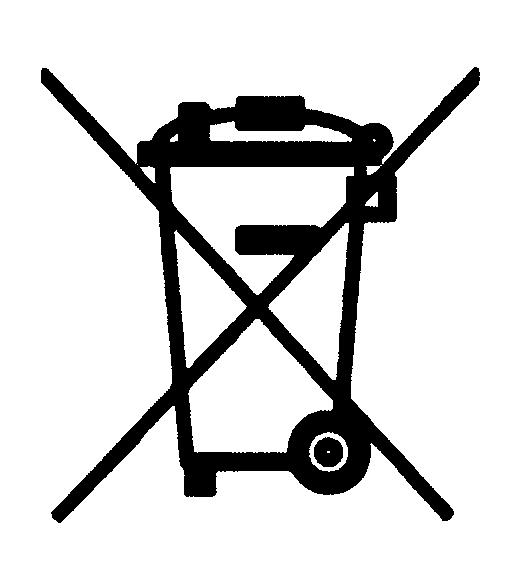 Änderungen25.06.2009	BGBl. I Nr. 36 S. 1582 Inkrafttreten 1.12.2009, 1.3.2010, 1.7.200911.08.2010	BGBl. I Nr. 43 S. 1163 Inkrafttreten 18.08.201008.11.2011	BGBl. I Nr. 57 S. 2178, 2199 Inkrafttreten 01.12.201116.11.2011	BGBl. I Nr. 58 S. 2224, 2227 Inkrafttreten 25.11.201124.02.2012	BGBl. I Nr. 10 S. 212, 247 Inkrafttreten 01.06.201231.08.2015	BGBl. I Nr. 35 S 1474, 1493 Inkrafttreten 08.09.201520.10.2015	BGBl. I Nr. 40 S. 1739, 1773 Inkrafttreten 24.10.201520.11.2015	BGBl. I Nr. 46 S. 2071 Inkrafttreten 26.11.2015/01.10.201513.04.2017	BGBl. I Nr. 22 S. 872, 890 Inkrafttreten 01.07.201703.11.2020	BGBl. I Nr. 50 S. 2280 Inkrafttreten 01.01.2021